WITAM GRUPĘ KONICZYNKI!Czwartek 01.04.2021r.BLOK TEMATYCZNY:Święta tuż,tuż…
TEMAT DNIA:Zapoznanie z tradycjami wielkanocnymi.
CELE ZAJĘĆ:rozwijanie mowy,zapoznanie ze znaczeniem słowa „tradycja”i zwyczajami wielkanocnymi,kształcenie umiejętności poprawnego konstruowania wypowiedzi wielozdaniowych,rozwijanie aktywności ruchowej i poczucia rytmu.Edukacja językowa
                                                                                                                                                                                        1.Zapoznanie ze zwyczajami  ludowymi związanymi z Wielkanocą(Śmigus-dyngus,pisanki,mazurki itp.)                                      na podstawie wierszy:D.Gellner”Wielkanoc”,T.Ferenc”Pisanki kraszanki”oraz W.Broniewskiego”                                                „Dyngus”.Wyjaśnienie pojęcia-tradycja.Najlepiej wytłumaczuć dziecku,że jest to przekazywanie z pokolenia na pokolenie poglądów,obyczajów takich jak święcenie jajek,malowanie pisanek,udział                                             w obrzędach religijnych,”lany poniedziałek”Dorota Gellner „WIELKANOC”Wielkanocnym rankiemI wołająPatrzcie – tu na stoleSame niespodzianki!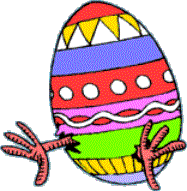 Bazie srebrno – białeI baranek mały.Ten baranek ma talerzykSkubie z niego owies świeżyA baby pękateW cukrowych fartuchachŚmieją się wesoło od ucha do ucha.Dół formularzaWiersz ŚMIGUS-DUNGUS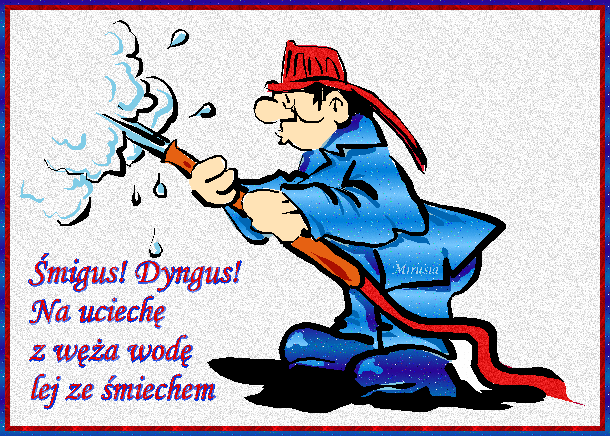 Śmigus-dyngus na uciechę                                                                                                                                                                               z kubła wodę lej ze śmiechem                                                                                                                                                                                   jak nie z kubła to ze dzbana                                                                                                                                                                               śmigus-dyngus już od rana                                                                                                                                                                              Staropolski to obyczaj                                                                                                                                                                                     żebyś wiedział i nie krzyczał                                                                                                                                                                           gdy w Wielkanoc-drugie święto                                                                                                                                                                   będziesz kurtkę miał zmokniętą.Te wiersze mówią o tradycjach wielkanocnych można więc je wykorzystać do zadawania pytań.
1.Kiedy zaczynamy degustować święcone pokarmy?
2.Co znajduje się na wielkanocnym stole?
3.Jaka tradycja towarzyszy obchodom drugiego dnia świąt wielkanocnych?
4.Jak popularnie nazywamy zwyczaj polewania wodą?Ten magiczny czas przygotowań do świąt możecie Państwo wykorzystać do ćwiczeń w nauce czytania.Proponuję wyrazy o prostej budowie fonetycznej:baby,pisanki,baranek,mazurek,palmy.
Oczywiście nic nie stoi na przeszkodzie aby dzieci potrafiące czytać samodzielnie przeczytały tekst,opowiedziały go a może nawet spróbowały ułożyć pytania do tekstu-Wy na nie odpowiedzcie.
Zwracajmy uwagę na poprawność wypowiedzi aby zdania były poprawne pod względem stylistycznym i gramatycznym.
Moją propozycją do wykorzystania jest „Przygoda wielkanocna”J.Kiersta pozwalająca wyrobić umiejętność poprawnego budowania zdań,swobodnego i logicznego wypowiadania się na temat treści zawartych w utworze.Dla bardziej zaangażowanych zalecam wydrukowanie obrazków lub wykonanie kilku ilustracji i ustalenie kolejności zdarzeń.http://zbajkaprzezswiat.blogspot.com/2018/11/poczytaj-mi-mamo-przygoda-wielkanocna.htmlEDUKACJA MUZYCZNA:Zabawy i ćwiczenia muzyczne do „Taniec kurcząt w skorupkach”z cyklu „ Obrazki z wystawy” Musorgskiego-reagowanie na frazę muzyczną i zmianę tempa,rozwijanie słuchu poczucia rytmu pamięci i usprawnienie elastycznego poruszania się w rytm muzyki.
Do w/w dołączam link z muzyką i tak naprawdę dobrze byłoby aby dziecko samodzielnie ułożyło figury taneczne.Jeśli jednak ma z tym problem zajrzyjcie na YOU TUBE tam są propozycje tańca  z   różnych przedszkoli,wybierzcie z dzieckiem,która się najbardziej podoba.https://www.youtube.com/watch?v=e2ziz9Z6G84Życzę miłych przygotowań do świąt! WASZE PANIE Z „KONICZYNEK”-Jolanta Marczewska,Joanna Kicińska